945 Conaheeta ST. Murphy, NC 28906828.835.7240 Fax: 828.835.9471Lottery ApplicationDate: ________________							Apply for 2020-2021Grade: _________Is this new student a sibling of a currently enrolled student?    Yes_________    No _____________		If you checked yes, Please give name and current grade of sibling: ___________________________________________________________________________________________________________________________________________________________________________________________________________________________NEW STUDENT INFORMATION___________________________	     ____________________________  ________________________ Student’s Last Name			First Name			     Middle NameDate of birth: __________________________________________________________ _________________________ ________________Street Address                                                             City                                              ZipResident County: ________________________Home Telephone: ____________________________   Cell Phone (area code): _________________________PARENTS/GUARDIAN INFORMATIONParent(s) Guardian(s) Names: __________________________________________________________________Parent(s) Guardian(s) Address:__________________________________________________________________Parent(s) Guardian(s) Email Address: _____________________________________________________________Parent(s) Guardian(s) Signature & Date: ___________________________________________________________Non-discrimination Statement: This explains what to do if you believe you have been treated unfairly.  This institution is an equal opportunity provider.In accordance with Federal civil rights law and the U.S Department of Agriculture (USDA) civil Rights regulations and policies, the USDA, its Agencies, office, and employees, and institutions participating in or administering USDA programs are prohibited from discriminating based on race, color, national origin, religion, sex, gender identity (including gender expression), sexual orientation, disability, age, marital status, family/parental status, income derived from public assistance program, political beliefs, or reprisal or retaliation for prior civil rights activity, in any program or activity conducted or funded by USDA (not all bases apply to all programs). Remedies and complaint filing deadline vary by program or incident.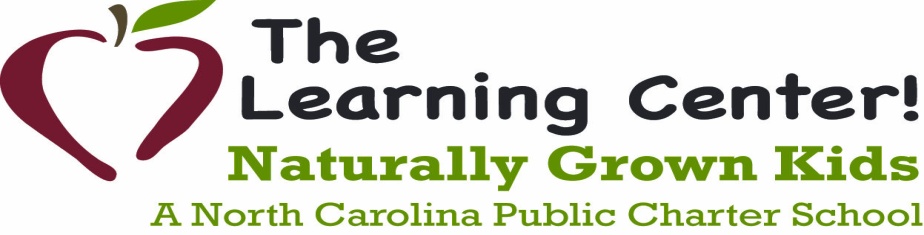 945 Conaheeta ST. Murphy, NC 28906828.835.7240Fax: 828.835.9471The following information is requested by the Federal Government in order to monitor compliance with Federal laws prohibiting discrimination against applicants seeking to participate in the program.  You are not required to furnish this information, but are encouraged to do so.  This information will not be used in evaluating your application or to discriminate against you in any way.  However, if you choose not to furnish it, we are required to note the race/national origin of individual applicants on the basis of visual observation or surname:Ethnicity:		_________ Hispanic or Latino 		__________ Not Hispanic or LatinoRace: 	Check all that apply______ American Indian or Alaska Native	_____ Asian______ Black or African American		_____ Native Hawaiian or Other Pacific Islander______ White______ I do not wish to furnish this information.Non-discrimination Statement: This explains what to do if you believe you have been treated unfairly.  This institution is an equal opportunity provider.In accordance with Federal civil rights law and the U.S Department of Agriculture (USDA) civil Rights regulations and policies, the USDA, its Agencies, office, and employees, and institutions participating in or administering USDA programs are prohibited from discriminating based on race, color, national origin, religion, sex, gender identity (including gender expression), sexual orientation, disability, age, marital status, family/parental status, income derived from public assistance program, political beliefs, or reprisal or retaliation for prior civil rights activity, in any program or activity conducted or funded by USDA (not all bases apply to all programs). Remedies and complaint filing deadline vary by program or incident.